Daily Life in British North AmericaSocial Studies 7You will need to read pages 90-97 in Changing Your World to answer the following questions. Your questions should be typed using a Pages document and submitted in Showbie. You MUST use COMPLETE SENTENCES!Homes1. How might a farmer’s home differ from someone who was wealthy?2. List the 4 similarities for people living in rural and urban British North America.Transportation3. Why was it so difficult and dangerous for people to travel in the colonies?4. Describe 3 ways that people travelled throughout the colonies.Health Care5. Why did most families not expect all of their children to grow into adults in the 1800s?6. Define the term epidemic.7. Who was the main health care provider in most families?8. Explain how a simple accident, like a broken arm, could turn deadly during the 1800s.9. Describe tonics and discuss whether you think they were effective in medical treatment. Why or why not?Education10. Why was going to school not considered important in the 1800s?11. Who ran the first schools in the colonies? What was their main focus?12. Who was excluded by public-funded schools? Do you think that this was fair? Please explain.Men and Women in British North America13. In the 1800s, who was in charge of making decisions for most women?14. What was the “only economic opportunity” for a woman in the 1800s?15. Which gender was education considered more important for during the 1800s? Why?Pastimes16. List at least 5 pastimes for people in British North America? Were they similar for rural and urban areas?17 Compare the “special events” opportunities in urban areas, compared to rural areas.Read Louisa Collins’ diary entries on page 95.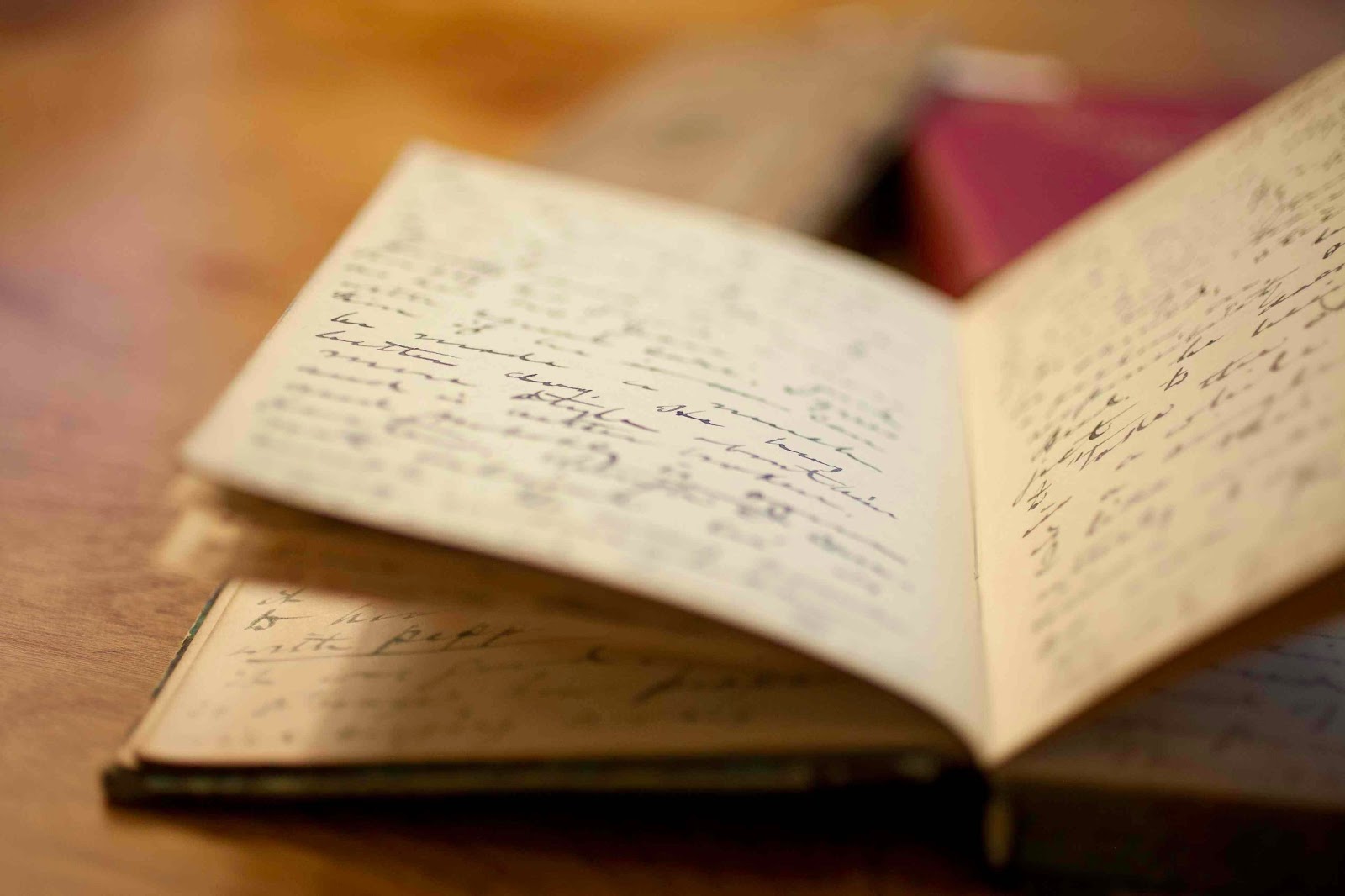 